3 марта 2022 года № 657В соответствии со статьями 31, 32, 33 Градостроительного кодекса Российской Федерации, Федеральным законом от 6 октября 2003 года № 131–ФЗ «Об общих принципах организации местного самоуправления в Российской Федерации», статьей 32 Правил землепользования и застройки Чебоксарского городского округа, разработанных АО «РосНИПИУрбанистики» в 2015 году, утвержденных решением Чебоксарского городского Собрания депутатов от 3 марта  2016  года  № 187, протоколами заседаний Комиссии по подготовке проекта правил землепользования и застройки администрации города Чебоксары от 24 сентября 2021 года № 14, от 14 октября 2021 года № 15, протоколом проведения публичных слушаний от 15 декабря 2021 года № 12, заключением о результатах публичных слушаний от 15 декабря 2021 года Чебоксарское городское Собрание депутатовР Е Ш И Л О:Внести в карту градостроительного зонирования и карту зон с особым условием использования территорий к Правилам землепользования и застройки Чебоксарского городского округа, разработанные АО «РосНИПИУрбанистики» в 2015 году, утвержденные решением Чебоксарского городского Собрания депутатов от 3 марта 2016 года № 187,             (в редакции решений Чебоксарского городского Собрания депутатов от 22 сентября 2016 года № 453, от 15 ноября 2016 года № 519, от 22 декабря 2016 года № 590, от  2 февраля 2017 года № 627, от 28 марта 2017 года  № 680, от 20 июня 2017 года  № 765, от 15 августа 2017 года  № 864, от 29 августа 2017 года № 869, от 28 ноября 2017 года № 1013,  от 1 марта 2018 года № 1100, от 15 мая 2018 года № 1195, от 21 июня 2018 года № 1249, от 14 августа 2018 года № 1324, от 25 декабря 2018 года   № 1511, от 14 марта 2019 года № 1565, от 7 мая 2019 года № 1645, от 20 августа 2019 года  № 1801, от 22 октября 2019 года № 1895, от 3 марта 2020 года № 2039, от 23 июня 2020 года № 2146,               от 25 марта 2021 года № 164, от 27 апреля 2021 года № 248, от 18 мая 2021 года  № 303, от 8 июня 2021 года № 323, от 10 августа 2021 года № 405, от 19 октября 2021 года № 505, от 23 декабря 2021 года № 582) следующие изменения в части:отображения на карте градостроительного зонирования и карте зон с особыми условиями использования территории зоны делового, общественного и коммерческого назначения (О-1) вместо части зоны застройки жилыми домами смешанной этажности (Ж-5) на земельный участок ориентировочной площадью 110 кв. м, расположенный по адресу:                            г. Чебоксары, ул. Т. Кривова  (приложение № 1 к настоящему решению) (каталог координат земельного участка приведен в приложении  № 4);2)	 отображения на карте градостроительного зонирования и карте зон с особыми условиями использования территории:- зоны размещения объектов социального и коммунально-бытового назначения (О-2) вместо части зоны застройки жилыми домам смешанной этажности (Ж-5) на земельный участок с кадастровым номером 21:01:020408:59 площадью 10049 кв. м, расположенный по адресу:                                г. Чебоксары, ул. Чапаева, 1 б (каталог координат земельного участка приведен в приложении № 5);- зоны застройки жилыми домам смешанной этажности (Ж-5) вместо части зоны размещения объектов социального и коммунально-бытового назначения (О-2) на земельный участок ориентировочной площадью 4367 кв. м, расположенный по адресу: г. Чебоксары (приложение № 2 к настоящему решению) (каталог координат земельного участка приведен в приложении               № 6);3) 	отображения на карте градостроительного зонирования и карте зон с особыми условиями использования территории зоны рекреационного назначения (Р) вместо части зоны размещения объектов социального и коммунально-бытового назначения (О-2) на земельные участки с кадастровыми номерами 21:01:010201:63 площадью 1792 кв. м, 21:01:010201:64 площадью 858 кв. м, 21:01:010201:68 площадью 1011 кв. м, расположенные по адресу: г. Чебоксары, пр. М. Горького (приложение № 3 к настоящему решению).2.ыУтвердить графическое изображение фрагментов карты градостроительного зонирования, карты зон с особыми условиями территории с учетом изменений, внесенных пунктом 1 настоящего решения.33. Опубликовать настоящее решение в Вестнике органов местного самоуправления города Чебоксары.4. Настоящее решение вступает в силу со дня его официального опубликования.5. Контроль за исполнением настоящего решения возложить на постоянную комиссию Чебоксарского городского Собрания депутатов по вопросам градостроительства, землеустройства и развития территории города (А.Л. Павлов).Глава города Чебоксары                                                                  О.И. КортуновПриложение №1 к решению Чебоксарского городского Собрания депутатов от 03.03.2022 г. № 657Графическое изображение фрагмента карты градостроительного зонированияПравил землепользования и застройки Чебоксарского городского округа(г. Чебоксары)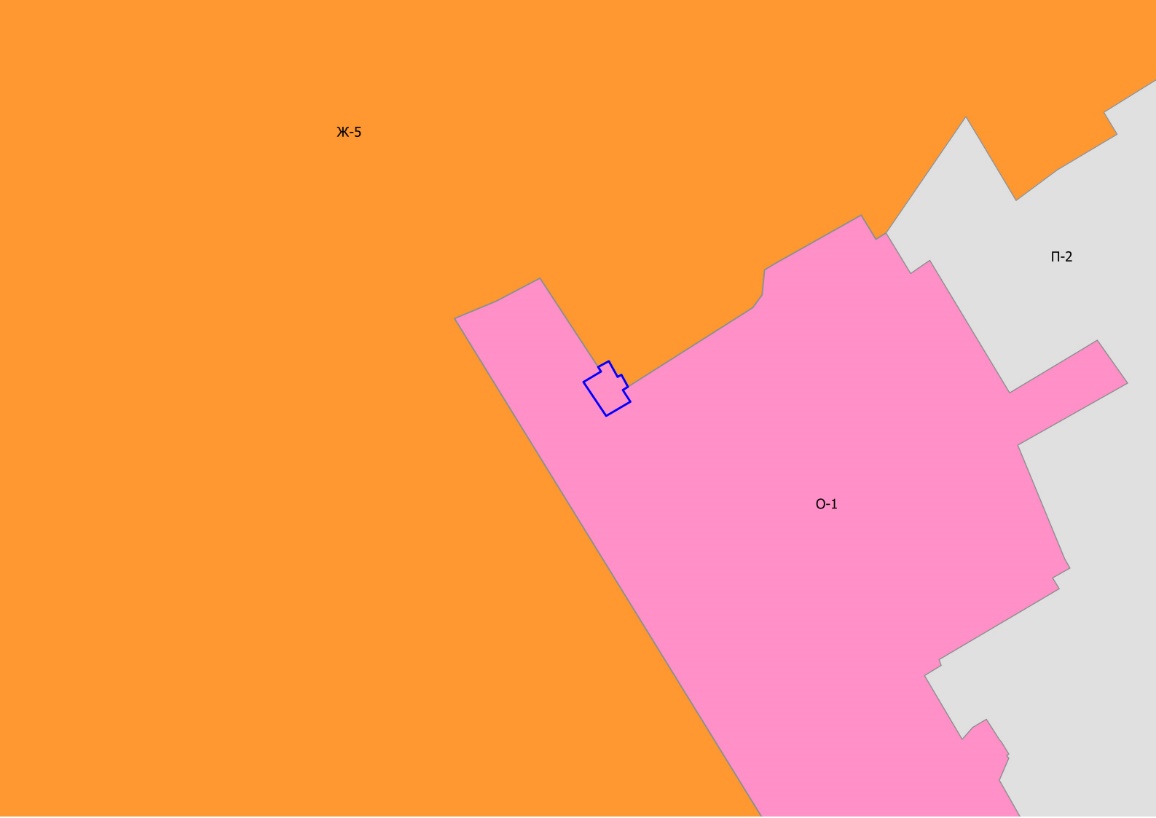 Графическое изображение фрагмента карты зон с особыми условиями использования территорииПравил землепользования и застройки Чебоксарского городского округа(г. Чебоксары)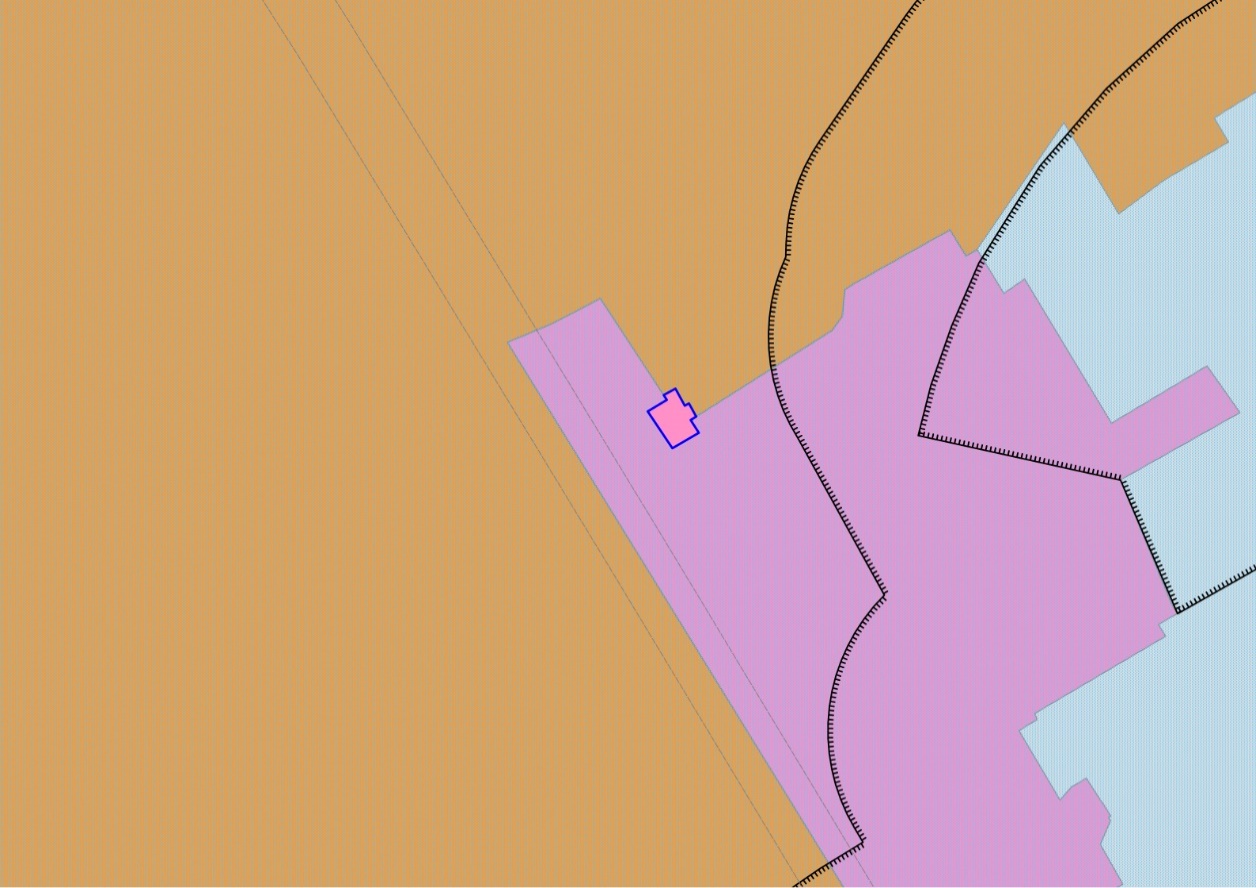 Приложение № 2 к решению Чебоксарского городского Собрания депутатов от 03.03.2022 г. № 657Графическое изображение фрагмента карты градостроительного зонированияПравил землепользования и застройки Чебоксарского городского округа(г. Чебоксары)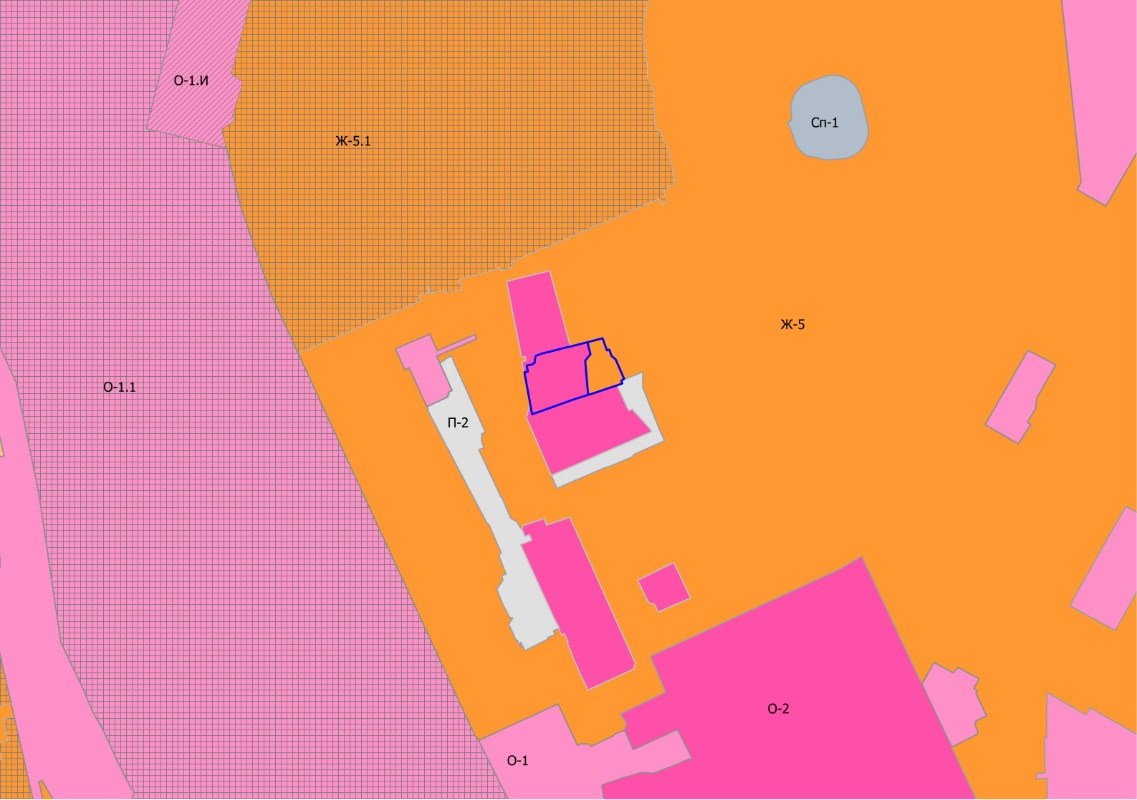 Графическое изображение фрагмента карты зон с особыми условиями использования территорииПравил землепользования и застройки Чебоксарского городского округа(г. Чебоксары)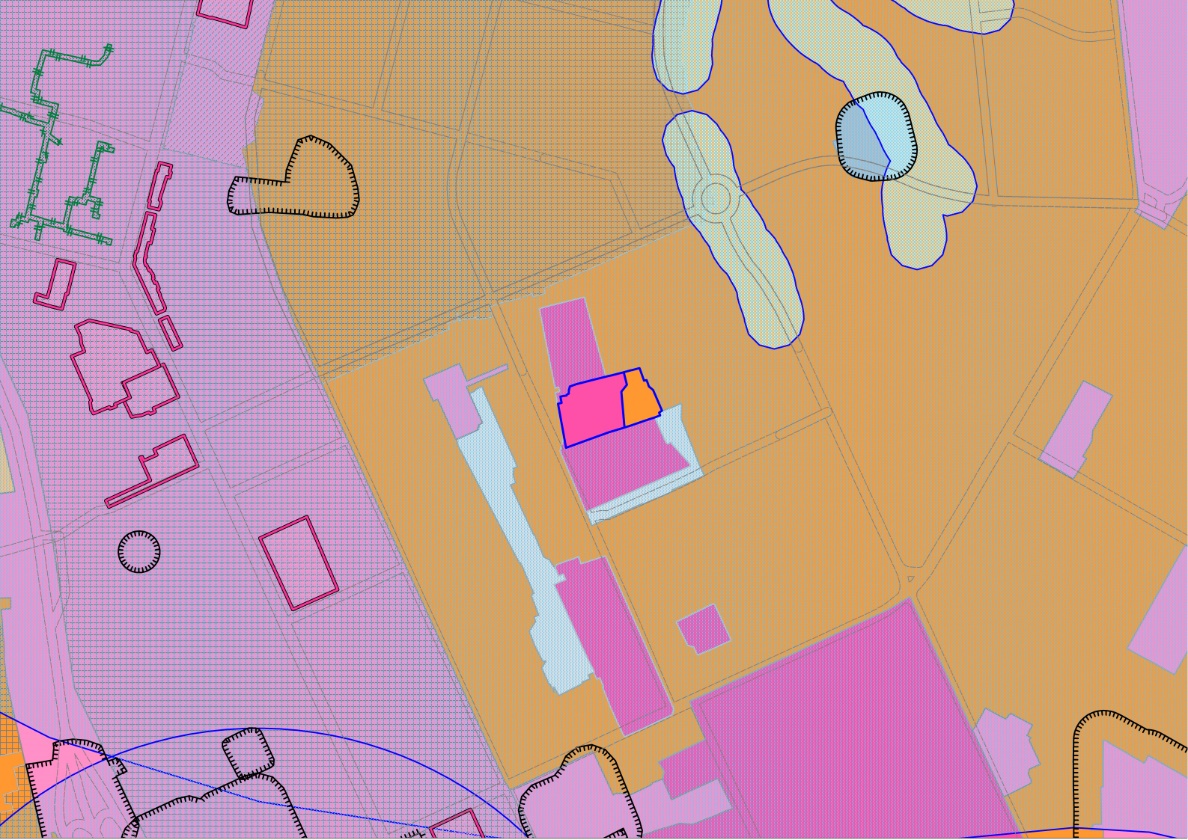 Приложение № 3 к решению Чебоксарского городского Собрания депутатов от 03.03.2022 г. № 657Графическое изображение фрагмента карты градостроительного зонированияПравил землепользования и застройки Чебоксарского городского округа(г. Чебоксары)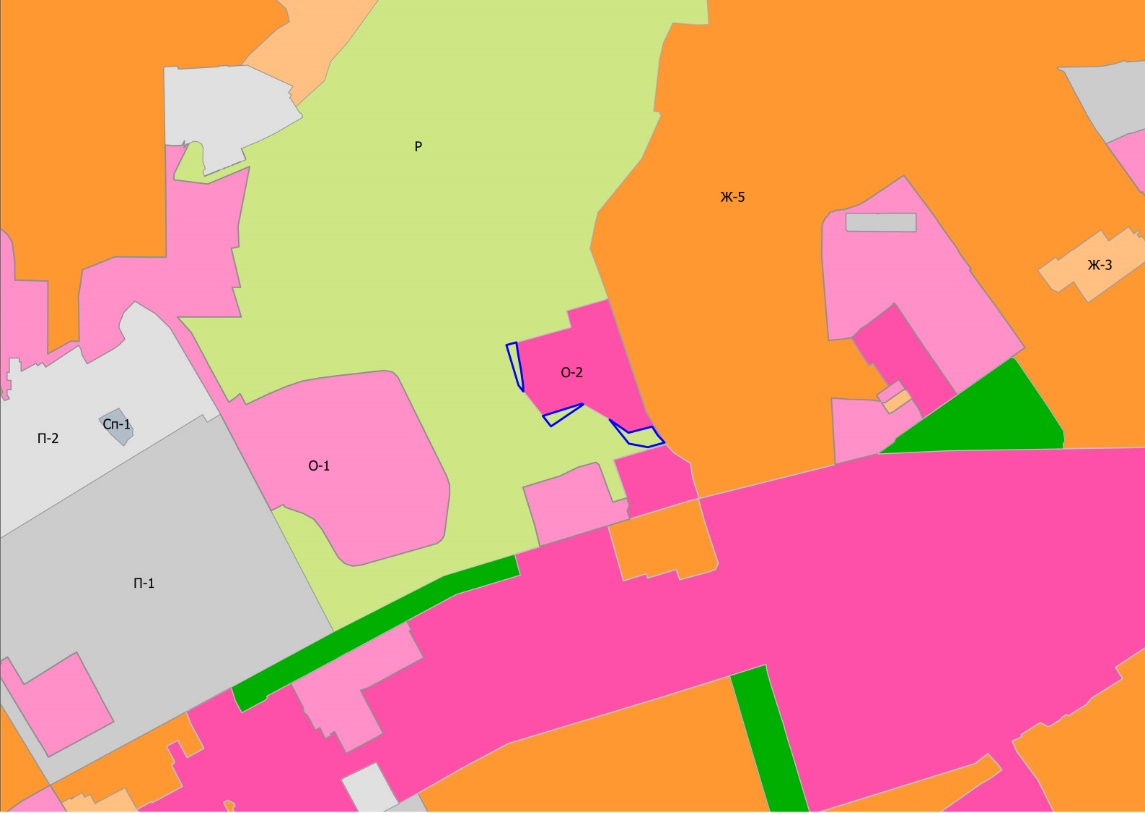 Графическое изображение фрагмента карты зон с особыми условиями использования территорииПравил землепользования и застройки Чебоксарского городского округа(г. Чебоксары)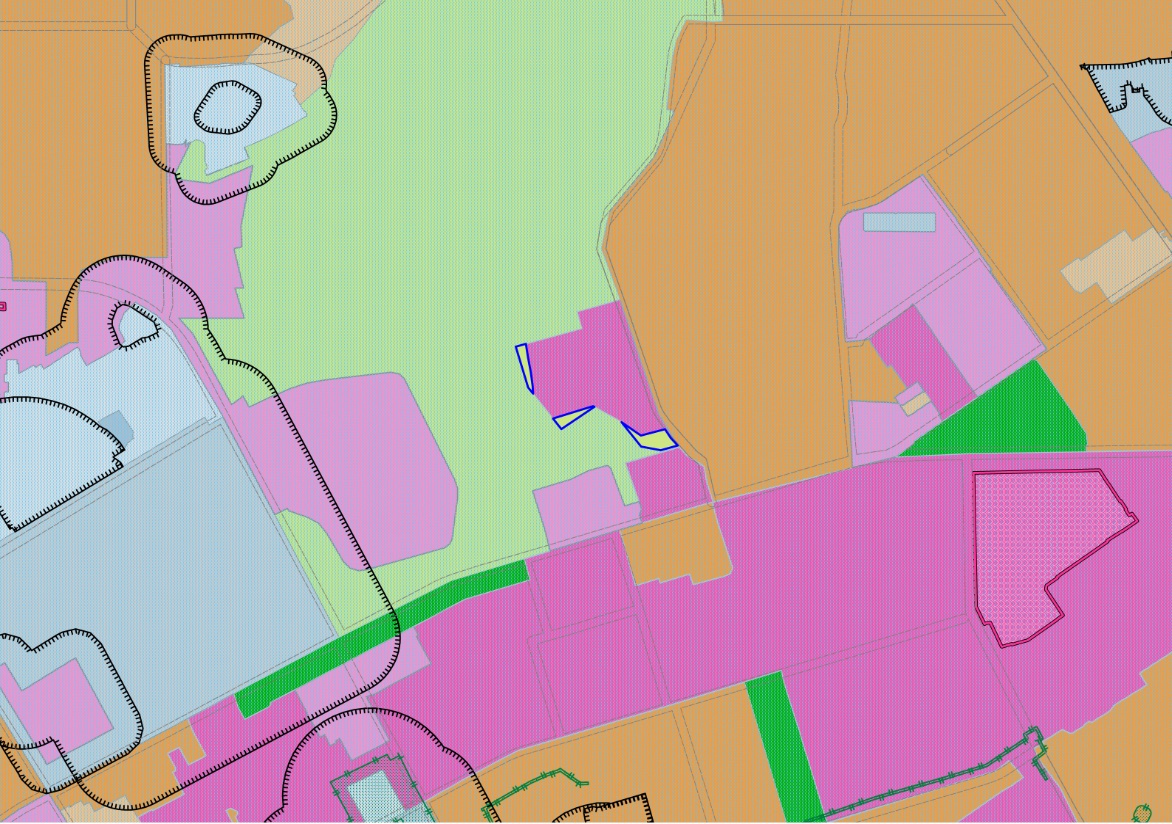 Приложение № 4к решению Чебоксарскогогородского Собрания депутатов  от 03.03.2022 г. № 657Каталог координатточек внешней границы части земельного участка,расположенного в г. Чебоксары, ул. Т. КривоваПлощадь  участка  -  110 кв.мПриложение № 5к решению Чебоксарскогогородского Собрания депутатов  от 03.03.2022 г. № 657Каталог координатточек внешней границы части земельного участка,расположенного в г. Чебоксары, ул. Чапаева, 1 бПлощадь  участка  -  10049кв.мПриложение № 6к постановлению администрации города Чебоксары  от 03.03.2022 г. № 657Каталог координатточек внешней границы части земельного участка,расположенного в г. ЧебоксарыПлощадь  участка  -  4367кв.мЧувашская РеспубликаЧебоксарское городскоеСобрание депутатовРЕШЕНИЕ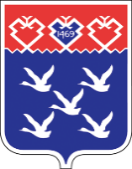 Чǎваш РеспубликиШупашкар хулиндепутатсен ПухăвĕЙЫШĂНУ№ точкиХ, мY, м1410186,7301227936,4602410183,4001227938,6103410179,3501227931,6904410189,0101227925,2305410192,0001227930,2406410193,2801227929,4107410194,9501227932,4808410190,4801227934,9409410191,0801227936,04010410187,6501227937,910№ точкиХ, мY, м1408348.5411231941,4562408349,7501231944,4503408354,9401231950,0004408374,9401232014,2105408378,4201232025,8506408382,9471232040,1617408389,4451232039,5298408443,3251232034,8019408454,9741232044,08710408472,5401232039,71711408476,1711232038,81212408476,0601232038,39013408473,0301232026,53014408470,8101232017,74015408469,6501232013,05016408467,9701232005,78017408465,7201231996,78018708462,4801231983,82019408459,5901231973,20020408456,3001231959,46021408452,1301231948,12022408452,0831231947,94523408446,1101231946,36024408444,5601231946,18025408440,1181231946,23226408438,7861231943,56527408436,8501231942,17228408436,1011231936,82729408435,0101231931,96030408424,2001231934,02031408423,0401231927,970№ точкиХ, мY, м1408476,1711232038,8122408479,5701232051,8103408479,9101232053,0804408483,1301232065,3905408482,4701232065,6306408461,8301232073,0207408462,9501232077,2908408459,3401232078,5909408451,9401232081,25010408448,4601232085,39011408446,0101232088,30012408411,4701232103,27013408407,8701232098,39014408403,3301232100,19015408399,8501232091,07016408396,8901232081,58017408388,5901232057,33018408386,7801232052,28019408382,9471235040,16120408389,4451232039,52921408399,1371232028,67922408419,4901232036,89323408443,3251232034,80124408449,4691232039,69925408454,9741232044,08726408461,1031232042,562